“决战公考，为您启航”系列公考模拟大赛活动报名表备注：1.本系列活动为非盈利活动，不收取任何费用。2.笔试当天请自带中性笔，橡皮，2B铅笔。3.请您扫描下列二维码进群，提醒您按时参加笔试与面试环节，校研会将及时发送中公教育老师提供的复习资料。笔试大赛时间：2017年12月2日9:00-11:00 行政职业能力测验  14:00-17:00 申论               笔试专家点评时间：2017年12月 3日19：00面试专家培训时间：2017年12月15日19：00面试大赛时间：2017年12月17日14：00活动地点:西北农林科技大学南校区南绣山活动中心咨询方式： 15610390506  孙同学             15991798955  王同学             18829352899  赖同学15929995105  姬同学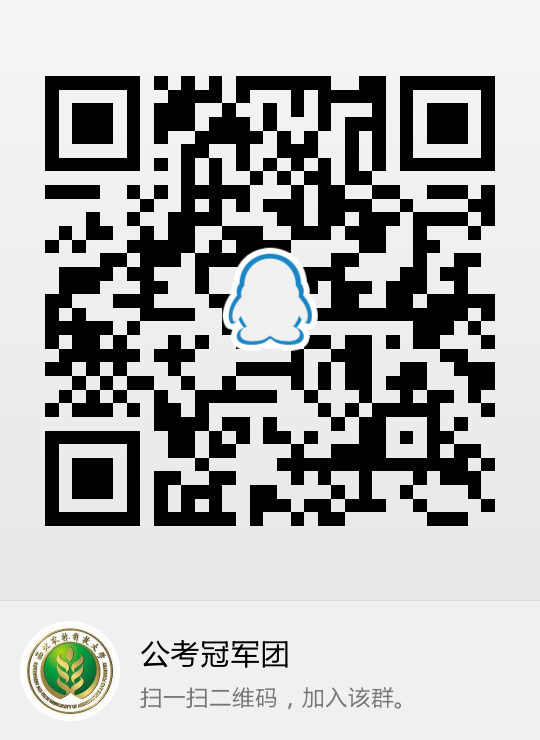 姓名年级专业参加内容(填写是或否)参加笔试    参加内容(填写是或否)参加面试手机QQQQ